ЗАЯВОЧНЫЙ ЛИСТ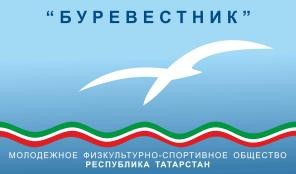 Приложение №2Команды:   Казанский Государственный Энергетический Университет (КГЭУ)	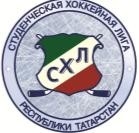 (полное наименование учебного заведения и после в скобках сокращённое)Город: Казань	Дивизион:    высший	на участие в Спартакиаде высших учебных заведений Республики Татарстан, сезон 2020/2021гг.РУКОВОДЯЩИЙ И ТРЕНЕРСКИЙ СОСТАВ КОМАНДЫРЕКВИЗИТЫ УЧЕБНОГО ЗАВЕДЕНИЯК соревнованиям допущено: 	человек(прописью)Врач		/		М.П. (личная печать врача и штамп лечебного учреждения) (подпись)		(Ф.И.О.)Заведующий кафедрой /	/руководитель физ.воспитания	 	    	(подпись)	(Ф.И.О.)Ректор / директор	/учебного заведения   	    	(подпись)	(Ф.И.О.)М.П. (гербовая печать учебного заведения)Дата: 	 № п/ п Ф.И.О. (полностью) № игрока № игрока Игровое амплуа Дата рождения № зачетки/ студ. билета Допуск (подпись и личная печать врача) № п/ п Ф.И.О. (полностью) Цвет формы Цвет формы Игровое амплуа Дата рождения № зачетки/ студ. билета Допуск (подпись и личная печать врача) № п/ п Ф.И.О. (полностью) Игровое амплуа Дата рождения № зачетки/ студ. билета Допуск (подпись и личная печать врача)1.Павлова Анастасия Сергеевна77Доигровщик15.11.200031801042.Шарафиева Илиза Ильназовна66Доигровщик28.07.199711904183.Хакимова Валерия Ринатовна99Связующий01.01.199711904174.Барова Маргарита Александровна1212Блокирующий20.04.200121900935.Шарипова Айгуль Ринатовна 33Диагональный17.08.199921701396.Гарипова Азалия Айнуровна1313Диагональный08.08.200111901887.Квасова Инна Сергеевна11Либеро29.10.200212004108.Нестерина Дарья Алексеевна 44Блокирующий02.01.200232000329.Алексеева Ольга Владимировна1111Блокирующий20.01.2003 № Фамилия, имя отчество (полностью) Должность Контактный телефонE-mail Дата рождения Подпись1.Илюшин Олег Владимировичтренер89600300717ilushin-oleg@mail.ru27.07.762.Севодин Сергей Васильевичтренер8960051416026.02.613.Соколов Вячеслав Николаевич тренер8927419404714.09.52Полное название учебного заведения:Казанский Государственный Энергетический УниверситетСокращенное название учебного заведения:КГЭУАдрес:г. Казань ул. Красносельская д. 51Ф.И.О. руководителя учебного заведения:Абдуллазянов Эдвард ЮнусовичТелефон приемной руководителя, факс:(843)519-42-20Адрес электронной почты для писем:kgeu@kgeu.ru